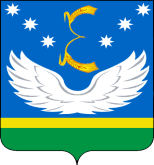 УПРАВЛЕНИЕ ОБРАЗОВАНИЯАДМИНИСТРАЦИИ МУНИЦИПАЛЬНОГО ОБРАЗОВАНИЯКРЫЛОВСКИЙ РАЙОНП Р И К А З10.03.2015                                                       № 221ст-ца КрыловскаяОб организации аттестации руководителей муниципальных образовательных учреждений в 2014-2015 учебном годуВ соответствии с Положением о порядке аттестации руководителей муниципальных образовательных учреждений, утвержденным приказом управления образования администрации муниципального образования Крыловский район от 07.08.2013г. № 681/1 «Об утверждении муниципальных документов по аттестации руководителей образовательных учреждений муниципального образования  Крыловский район», п р и к а з ы в а ю:Провести аттестацию руководителей муниципальных образовательных учреждений в 2014-2015 учебном году.Утвердить список аттестуемых руководителей муниципальных образовательных учреждений муниципального образования Крыловский район на 2014-2015 учебный год (Приложение 1)Утвердить график аттестации руководителей муниципальных образовательных учреждений муниципального образования Крыловский район в 2014-2015 учебном году (Приложение 2)Ведущему специалисту аттестационно-диагностического отдела районного методического кабинета Е.Н. Ковалевой организовать качественное проведение аттестации руководителей муниципальных образовательных учреждений в 2014-2015 учебном году.Ответственной за аттестацию на территории (Е.Н. Ковалевой) обеспечить прием аттестационных документов аттестуемых руководителей от ответственных за аттестацию в муниципальных образовательных учреждениях: представлений, публичных докладов, аттестационных листов.Контроль за исполнением приказа оставляю за собой.Начальник управления образованияадминистрации муниципальногообразования Крыловский район                                                           Е.В.ЛободаИсп. Е.Н.Ковалева, 8(86161)31397Приложение 1к приказу управления образованияот _11.03.2015 №_221Списокруководителей образовательных организаций муниципального образования Крыловский район, аттестуемых в 2014-2015 учебном году на соответствие занимаемой должности.Начальник управления образованияадминистрации муниципальногообразования Крыловский район                                                           Е.В.ЛободаИсп. Е.Н.Ковалева, 8(86161)31397Приложение 2к приказу управления образования                                                                                                                                                    от _11.03.2015   №_221ГРАФИКаттестации руководителей образовательных организаций муниципального образования Крыловский район в 2014-2015 учебном году. Начальник управления образования администрациимуниципального образования Крыловский район                                                                                             Е.В.ЛободаИсп. Е.Н.Ковалева, 8(86161)31397№ п/пФ.И.ОДолжность, место работы1ТурсуноваГюльнара Гасан кызыДиректор, МБОУ СОШ №82ВихляйМарина ВасильевнаДиректор, МБОУ СОШ №13МанаковаТатьяна ИвановнаЗаведующая, МБДОУ № 6№ п/пФИОДолжностьМесто работыСроки аттестацииОбщеобразовательные организацииОбщеобразовательные организацииОбщеобразовательные организацииОбщеобразовательные организацииОбщеобразовательные организации1Турсунова Гюльнара Гасан кызыдиректорМБОУ СОШ № 8Апрель 20142Вихляй Марина ВасильевнадиректорМБОУ СОШ № 1Апрель 20143Манакова Татьяна ИвановназаведующаяМБДОУ № 6Апрель 2014